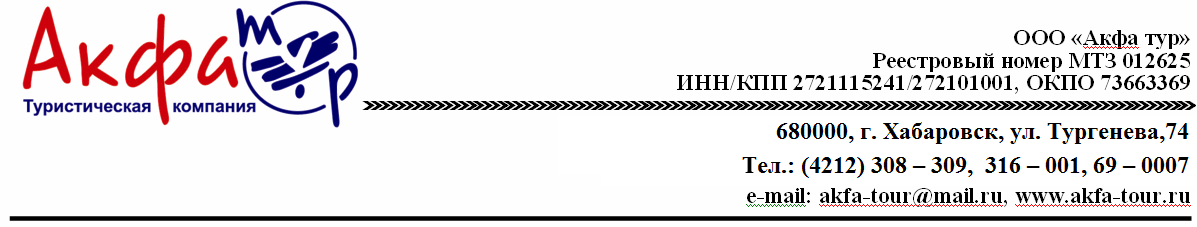 ГРУППОВОЙ ТУР САКУРА ВЦВЕТУ01.04.19-07.04.197 дней / 6 ночейСтоимость на человека при 2х местном размещении:  900 долл США
Отель по программе --- Kuretake Inn InsadongВ стоимость включено:гидтрансферывходные билетыэкскурсии по программе с русскоязычным гидомтрансферы по программепроживание в отеле в выбранной категории номеровзавтраки, если выбрано проживание с завтракамипитание, явно указанное в программев стоимость не включено:авиабилетымедицинская страховкавсе личные расходы и прочие расходы, не указанные явно в программе турапитание, не указанное в программе*** Стоимость ориентировочная. Возможные сезонные доплаты по туру.деньдень неделипрограмма01 Апрночь в:SeoulПн11:15 трансфер без гида: аэропорт Инчхон-Сеул15:00 обзорная экскурсия по СеулуВо время занимательной и познавательной экскурсии, в которой сочетаются небольшие прогулки и перемещение на заказанном автотранспорте, вы увидите:Географический центр города и самая высокая точка города Села – N-Tower; телебашня давно стала не только местом, которое обязательно посещает практически каждый гость корейской столицы, но и своеобразной меккой влюбленных парочек; возможно, именно поэтому романтическими вечерами посетителей гораздо больше, чем при прозаическом дневном свете?Симбиоз городской ландшафтной архитектуры и природы – речка Чхонгечхон; в ней все искусственное: ложе реки, берега, сама вода... улица сувениров, лавочников, а зачастую - и уличного театрального искусства - Инсадонкоролевский дворец (Кёнбоккунг либо Токсугун); вы не только сможете запечатлеть себя на фоне классической дворцовой архитектуры, но и услышите занимательный рассказ нашего гида об истории, дворцовой культуре, обычаях королевской семьи, символическом значении материальных атрибутов дворцарайон молодежной моды и культуры Мёндон; место паломничества любителей шоппинга со всего мирацентральные проспекты исторического Сеула: им. Великого короля Сечжона, Колокольный проспект (Сечжон-ро, Чонно)Комплекс центральной площади Кванхвамун перед королевским дворцом Кёнбоккун, являющейся композиционным центром столицы КореиВнимание.Пробки! возможны незначительные корректировки в программе!По окончании экскурсии автобус возвращается в отель, откуда экскурсия начиналась, если другое не оговорено.02 Апрночь в:Sokcho(Gangwon)ВтВыписка из отеля и встреча с гидом в холле отеля в 8:00, трансфер в г. Сокчо, где расположен Национальный парк Сораксан. Трансфер займет около 3 часов.08:00 Национальный парк СораксанНациональный парк Сораксан (букв. "Снежные вершины") считается самым красивым национальным парком Южной Кореи. В 1982 году парк был включен список "наиболее важных объектов природного наследия ЮНЕСКО".Площадь парка 373 квадратных километра, расположен парк в провинции Канвондо.В парке имеется гондола, которой мы и воспользуемся, чтобы добраться почти до вершины одного из пиков Сораксан, на котором расположены развалины древней крепости Квонгымсон (букв., "Крепость Квон Гым"). До самого пика мы добираемся пешком - это около 20-30 минут. С этой вершины открывается великолепная панорама на Восточное море, курортный город Сокчо и горный массив парка.Недалеко от нижней станции гондолы расположен храм Синынса (первоначально построен в 6 веке; однако позднее много раз перестраивался). К комплексу храма относится статуя Будды Объединения (Тхониль Будда), название которой отражает стремление корейцев к объединению страны.Живописный маршрут ведет нас до Хындыль Пави ("качающаяся скала"). Огромная скала качнется от прикосновения одного человека. Желающим подняться на вершину горы Ульсан Пави придется немного напрячься - высота скалы составляет 873 м.12:00 Обед (самостоятельно/не входит в стоимость программы)Наш гид порекомендует ресторан/кафе для самостоятельного обеда15:00 аквапарк и бани на минеральных источниках Waterpia«Сорак Вотерпиа» - аквапарк, банный комплекс, водный тематический парк общей площадью около 16500m².Отличительной особенностью Вотерпии является то, что вся вода в комплексе – минеральная.Из многочисленных бассейнов, ванн и ванночек, водных аттракционов Вотерпии открывается замечательный вид на красивейший национальный парк Кореи - Сораксан, а также Восточное море.Оригинальная температура минеральной воды для Вотерпии - около 49 градусов. В состав, наряду с щелочными компонентами(натриевые, кальциевые, магниевые и др.), входят в большом количестве и отрицательные ионы(углеродистого газа, хлора, углекислого газа и др.), которые, как известно, являются эффективными средствами при лечении артрита, невралгических и гериатрических заболеваний.Аттракционы и спа: мейлстром (слайд высотой 17 м.; только летом), искусственный прибой, аква-плей, остров приключений Adventure Island, Extreme Valley ("экстремальная долина", только летом); банный комплекс СПА-донг.В Сокчо мы проведем 1 ночь03 Апрночь в:Pohang(North Gyeongsang)Срвыписка из отеляСегодня мы движемся вдоль живописного побережья Восточного моря в направлении крупного портового города Похан. Увидим же мы по дороге много прекрасного!08:00 Храм НаксансаНа берегу Восточного моря, раскинулся один из самых живописных и старейших храмов Кореи - Наксанса. Основанный легендарным Силлаксим монахом Ыйсаном в 671 году, храм посвящен Боддхисатве Милосердия Авалокитешваре (по-корейски Кваным). Храм Наксанса считается одним из восьми красивейших мест [для встречи рассвета] провинции Канвон-до; давайте же и мы насладимся прекрасными видами храма и моря!11:00 Озеро Кёнпхохо и павильон КёнпходэОзеро Кёнпхо, название которого переводится как  "Озеро с зеркальной поверхностью", - необычное природное образование. Оно появилось в результате перекрытия наносами песка бухты Восточного моря. В результате накопления ила и песка оно постепенно уменьшалось до современных размеров (ранее Кёнпхохо достигало 12 км в поперечнике; сейчас оно около 1.7 км в длину, 800 м. в ширину).Само озеро и его окрестности овеяны легендами: хвараны времен Силла любовались его берегами; конфуцианские мужи эпохи Чосон любили проводить здесь время; здесь находится знаменитый живописный павильон Кёнпходэ, первоначально построенный 1326 году (современное здание также почтенного возраста - оно было возведено в 1745 г.).Район Кёнпхохо является одним из самых известных мест любования цветущей вишней: живописная аллея огибает берега озера. А в 2018 г., во время Олимпийских игр, на нескольких стадионах, построенных практически на берегу озера, проводились соревнования по хокею, шорттреку, фигурному катанию.12:00 Обед (самостоятельно/не входит в стоимость программы)Наш гид порекомендует ресторан/кафе для самостоятельного обеда13:00 крупнейшая в Корее карстовая пещера Хвансонгуль; парк фаллической скульптуры ХэсинданПещера, расположенная в самом центре "спинного хребта" Кореи - Тхэбэк, поражает своими размерами. Даже только открытая для посещения часть пещеры - это настоящий "Дворец горного короля".Общая длина ходов пещеры - 6.5 км. Пещера расположена на высоте ок. 800 м. над уровнем моря.Расположенный относительно недалеко от Хвансонгуль парк и святилище богини, покровительствующей рыбакам, - Хэсиндан - также поражает воображение, но по другой причине: по легенде, именно изображения фаллосов умилостивили дух девственницы, долгое время не дававшей покоя окрестным рыбакам, а позднее ставшей их покровительнецей.04 Апрночь в:BusanЧтвыписка из отеля и трансфер в Кёнчжу (около часа)Сегодня у нас длинный день, хотя далеких переездов не предвидится: Всемирное наследие ЮНЕСКО - деревня Яндон, древняя столица Силла - г. Кёнчжу, и, наконец - главный порт Кореи - Пусан08:00 Традиционная корейская деревня ЯндонВ Корее не так много осталось деревень с крытыми соломой крышами. Говорят, президент Пак Чонхи, правление которого связывают со стремительным ростом экономики Южной Кореи, испытывал личную острую неприязнь к соломенным крышам - они у него ассоциировались с бедностью. Тем удивительнее, что рядом с крупнейшим промышленным центром Кореи, возникшим как раз в правление Пак Чонхи, городом Похан, сохранилась деревня, в которой большинство домов - крыты соломой; другая часть домов - черепицей (президент Пак предпочитал металлическое, более современное, покрытие).Живописно раскинувшаяся на склонах холмов дервеня Яндон практически сохранила свой первозданный вид, именно поэтому в 2010 году она вошла во Всемирное наследие ЮНЕСКО вместе с другой знаменитой корейской дервней - Хахве, что в уезде Андон. Очарованием Яндон пленяются многие, например, принц Чарльз из Англии побывал здесь аж в 1992 г., указывает сайт Министерства иностранных дел Республики Корея.Отличительной особенностью деревень второй половины эпохи Чосон (начиная с 17 века) является наличие 1-2 фамилий на всю деревню. В Яндон таких фамилий две - Сон из Вольсона и И из Йогана.Об этой и других особенностях сельской жизни эпохи Чосон мы и поговорим с вами во время незабываемой прогулки по Яндон. И обязательно отдельно остановимся на фэншуе (пхунсу)!10:00 Обзорная экскурсия по древней столице Кореи КёнчжуГород Кёнчжу, древняя столица корейского государства Силла, знаменит своими памятниками, включенными в всемирное наследие ЮНЕСКО: курганами, древними буддийскими монастырями, искуственным гротом Соккурам.Мы посетим буддйский храм Пульгукса ("Храм Царства Будды"), в течение длительного времени бывший главным храмом государства Силла, Соккурам (искусственный грот, в котором сохранилась великолепная статуя будды Шакъямуни), сфотографируемся на фоне обсерватории 7 века н.э. Чхомсондэ, прогуляемся по парку королевских захоронений и познакомимся с внутренним устройством курганов на примере одного из них - так называемой "Могилы Белой лошади".Старейший храм Кёнчжу времён Силла периода Трёх государств - "Храм желтого дракона", Хванёнса, - не сохранился; однако у нас осталась уникальная возможность познакомиться с пагодой, принадлежащей храму Пунхванса; особенность этой пагоды: она построена из камней, обтесанных так, что они по форме напоминают кирпич. Что не сделаешь, если не знаком с технологией (производства кирпича, в данном случае)!Нас также ждет небольшая прогулка вдоль живописного пруда Анапчи - места отдыха королей Силла.12:00 Обед (самостоятельно/не входит в стоимость программы)Наш гид порекомендует ресторан/кафе для самостоятельного обеда15:00 Исторический ПусанКорейская война (1950-1953 гг.). Пусан - последняя надежда Южной Кореи. Потоки беженцев из всех районов страны пытаются обустроится в городе; трущобы, голод, меновая торговля с иностранцами на рынках, - таковы реалии военного Пусана. Во время экскурсии вы познакомитесь с реликтами войны, облагороженными усилиями местных жителей и превратившимися в привлекательные шумные квартальчики центрального Пусана. КамчхонЖивописный район недалеко от центра Пусана. Основана беженцами во времена Корейской войны. В настоящее время, благодаря усилиям местных жителей, деятелей искусства и администрации города Пусана, деревня стала настоящей достопримечательностью, с велеколепной граффити, камерными скульптурами, причудливой малоэтажной архитектурой и ласковыми котиками.Кукче Сичжан ("Международный рынок")Когда-то - место меновой торговли между корейцами и иностранцами, ныне это – оживленный торговый район, вполне себе цивилизованный.Рынок морепродуктов ЧагальчхиКрупнейший в Корее рынок морепродуктов, где вы сможете лицезреть всевозможных морских созданий, как из мира растений, так и из мира животных (и из пограничных миров тоже!).Мемориальное кладбище ООНКорейская война попала в книгу рекордов Гиннесcа: наибольшее количество стран, поддержавших союзника. 67 стран участвовало в войне на стороне Южной Кореи. Кладбище и мемориал увековечили память погибших в этой войне."Алмазный мост" Кванан ТэгёПусан - еще и очень современный город. Лучше всего красоту современной архитектуры, высотных зданий района Хэундэ, видно с моста над морем Кванан Тэгё. Но и сам мост является одной из визитных карточек Пусана! Мы проедем по нему, а любоваться самим мостом будем с живописного...Остров Камелий. Пляж ХэундэЭто место встречи президентов во время саммита АТЭС-2005. Место для встречи онивыбрали очень живописное! Остров расположен на краю пляжа Хэундэ, - пожалуй, лучшего пляжа Пусана!Еще 2 рекорда ГиннессаКрупнейший в мире универмаг и самая большая в мире консольная крыша. Это, соответственно, универмаг Синсеге Сентум и Cinema Center. На них мы полюбуемся снаружи, ибо, если вы попадете в этот универмаг, выйти вы сможете, пожалуй, через несколько дней :).Заселение в отель в Пусане. отель расположен в лучшем курортном районе Пусана – Хэундэ05 Апрночь в:BusanПтСвободный день06 Апрночь в:SeoulСб09:00 трансфер без гида: отель в Пусане-Пусанский вокзалвстреча с водителем у входа в отель и трансфер без гида до Пусанского вокзала; самостоятельная посадка в поезд КТХ до Сеула (билеты предоставляются заранее); по прибытии в Сеул - самостоятельно добираемся пешком до отеля; отель расположен приблизительно в 10 минутах пешком от вокзала.07 АпрВс09:30 трансфер без гида: Сеул-аэропорт Инчхон